ATZINUMS Nr. 22/10-3.9/155par atbilstību ugunsdrošības prasībāmAtzinums iesniegšanai derīgs sešus mēnešus.Atzinumu var apstrīdēt viena mēneša laikā no tā spēkā stāšanās dienas augstākstāvošai amatpersonai:Atzinumu saņēmu:20____. gada ___. ___________DOKUMENTS PARAKSTĪTS AR DROŠU ELEKTRONISKO PARAKSTU UN SATURLAIKA ZĪMOGU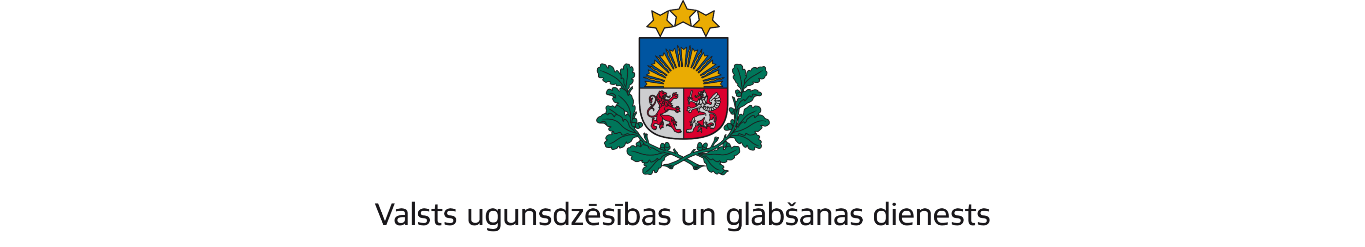 VIDZEMES REĢIONA PĀRVALDETērbatas iela 9, Valmiera, Valmieras novads, LV-4202; tālr.: 64233468; e-pasts: vidzeme@vugd.gov.lv; www.vugd.gov.lvValkaOgres Basketbola skola(izdošanas vieta)(juridiskās personas nosaukums vai fiziskās personas vārds, uzvārds)21.06.2024.Reģistrācijas Nr. 40900021796(datums)(juridiskās personas reģistrācijas numurs)Mālkalnes prospekts 32, Ogre, Ogres nov., LV-5001(juridiskās vai fiziskās personas adrese)1.Apsekots: Valkas Jāņa Cimzes ģimnāzijas dienesta viesnīca un sporta halle.(apsekoto būvju, ēku vai telpu nosaukums)2.Adrese: Domes bulvāris 3, Valka, Valkas novads, LV – 4701 un Raiņa iela 28A, ValkaValkas novads, LV - 47013.Īpašnieks (valdītājs): Valkas novada pašvaldība, reģistrācijas Nr. 90009114839,(juridiskās personas nosaukums vai fiziskās personas vārds, uzvārds)Semināra iela 9, Valka, Valkas novads, LV - 4701(juridiskās personas reģistrācijas numurs un adrese vai fiziskās personas adrese)4.Iesniegtie dokumenti: nometnes vadītāja Artūra Bērziņa (apliecības Nr. 065-00046), iesniegums Valsts ugunsdzēsības un glābšanas dienesta Vidzemes reģiona pārvaldesreģistrēts 2024. gada 10. jūnijā ar Nr. 22/10-1.4/433.5.Apsekoto būvju, ēku vai telpu raksturojums: Valkas Jāņa Cimzes ģimnāzijas sportatelpas aprīkotas ar automātisko ugunsgrēka atklāšanas un trauksmes signalizācijassistēmu, iekšējiem ugunsdzēsības krāniem un nodrošinātas ar ugunsdzēsības aparātiem.Evakuācijas ceļi brīvi un izejas durvis viegli atveramas no telpu iekšpuses. Koplietoša-nas telpās izvietoti evakuācijas plāni. Internāta telpas aprīkotas ar automātisko uguns -grēka atklāšanas un trauksmes signalizācijas sistēmu, balss izziņošanas sistēmu, nodrošinātas ar ugunsdzēsības aparātiem un iekšējiem ugunsdzēsības krāniem. Evakuācijas ceļi ir brīvi un evakuācijas izejas durvis viegli atveramas no telpu iekšpuses, kā arī katra stāva koplietošanas telpās un telpās, kur paredzēta nakšņošana,izvietoti evakuācijas plāni.6.Pārbaudes laikā konstatētie ugunsdrošības prasību pārkāpumi: nav konstatēti.7.Slēdziens: atbilst ugunsdrošības prasībām.8.Atzinums izdots saskaņā ar: Latvijas Republikas Ministru kabineta 2009. gada 1. sep-tembra noteikumiem nr. 981 “Bērnu nometņu organizēšanas un darbības kārība” 8.5.apakšpunkta prasībām.(normatīvais akts un punkts saskaņā ar kuru izdots atzinums)9.Atzinumu paredzēts iesniegt: Valsts izglītības satura centra nometņu reģistram.(iestādes vai institūcijas nosaukums, kur paredzēts iesniegt atzinumu)Valsts ugunsdzēsības un glābšanas dienesta Vidzemes reģiona pārvaldes priekšniekam, Tērbatas ielā 9, Valmierā, Valmieras novadā, LV-4202.(amatpersonas amats un adrese)Valsts ugunsdzēsības un glābšanasdienesta Vidzemes reģiona pārvaldesUgunsdrošības uzraudzības un civilāsaizsardzības nodaļas inspektoreV. Daņilova(amatpersonas amats)(paraksts)(v. uzvārds)Nosūtīts nometņu vadītājam uz e-pastu: atrurs_berzins@inbox.lv 21.06.2024.(juridiskās personas pārstāvja amats, vārds, uzvārds vai fiziskās personas vārds, uzvārds; vai atzīme par nosūtīšanu)(paraksts)